Survey of the PsalmsWith Celia Sirois of CHRISM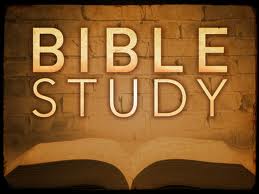 Give up time this Lent to learn how God’s word becomes our prayer.Tuesdays, March 7-April 11St. Francis of Assisi856 Washington Street, BraintreeChurch Hall, 7-8:30PMThe suggested offering for all CHRISM courses is $5/session.Pre-registration is not required, please bring your Bible.